Quiz 43 Straight 1 point each.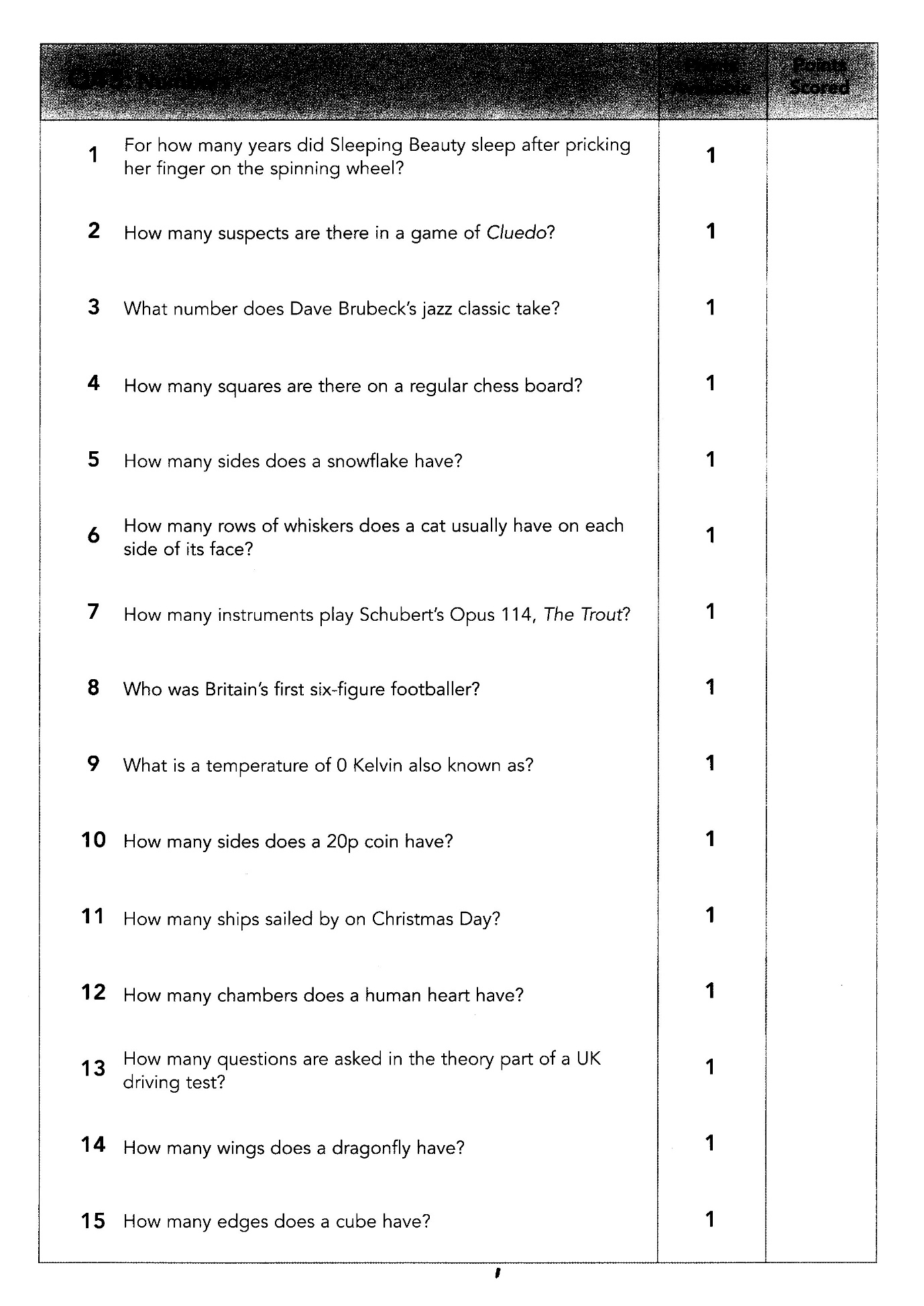 Quiz  47N.B In Q 14 Ignore the extra point part.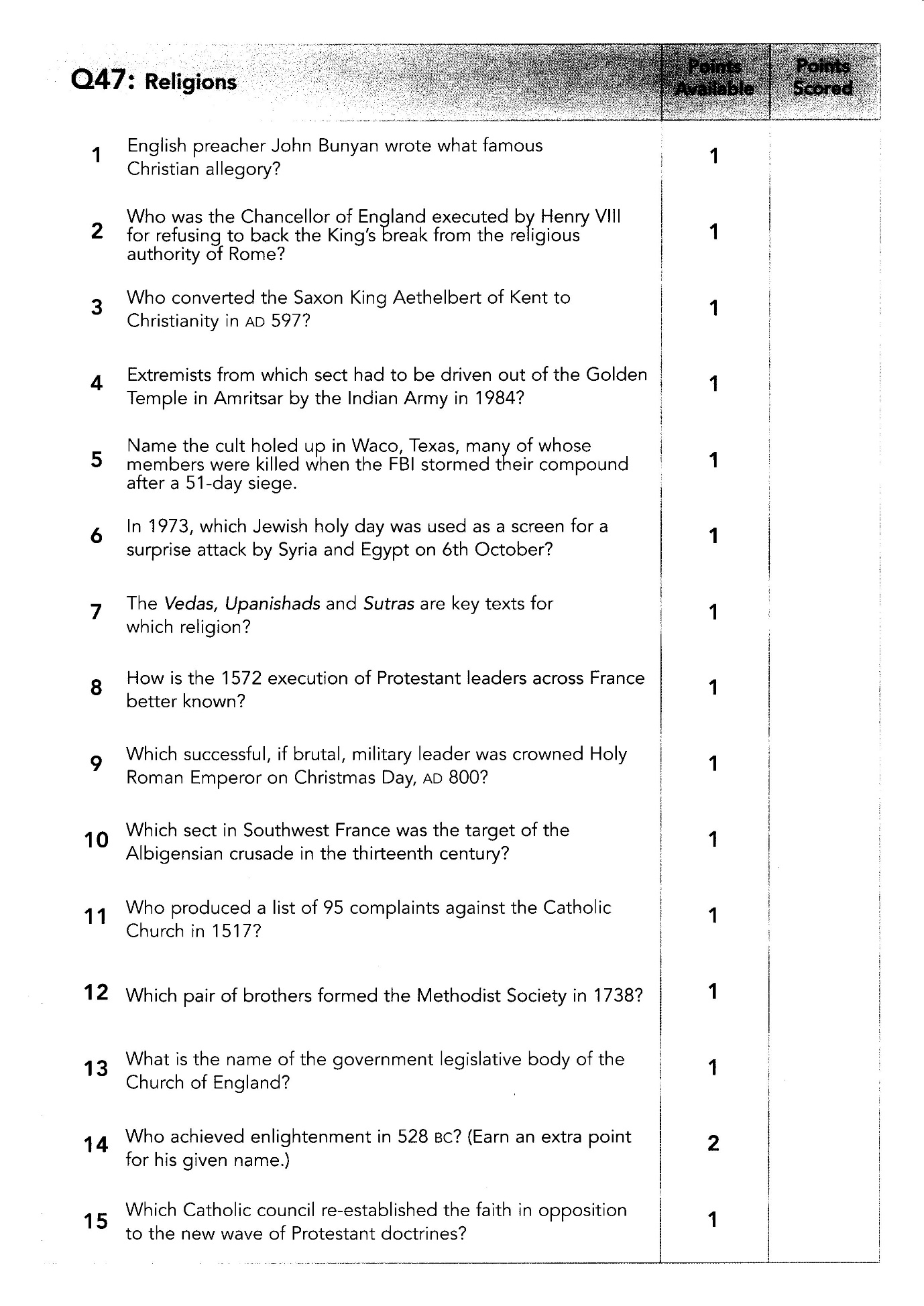 Quiz 28In this quiz please note Q2, ignore the nickname part of the questionQ8, Just the parents namesQ12 Either the dog OR the puppy for a pointQ19 just the butler’s name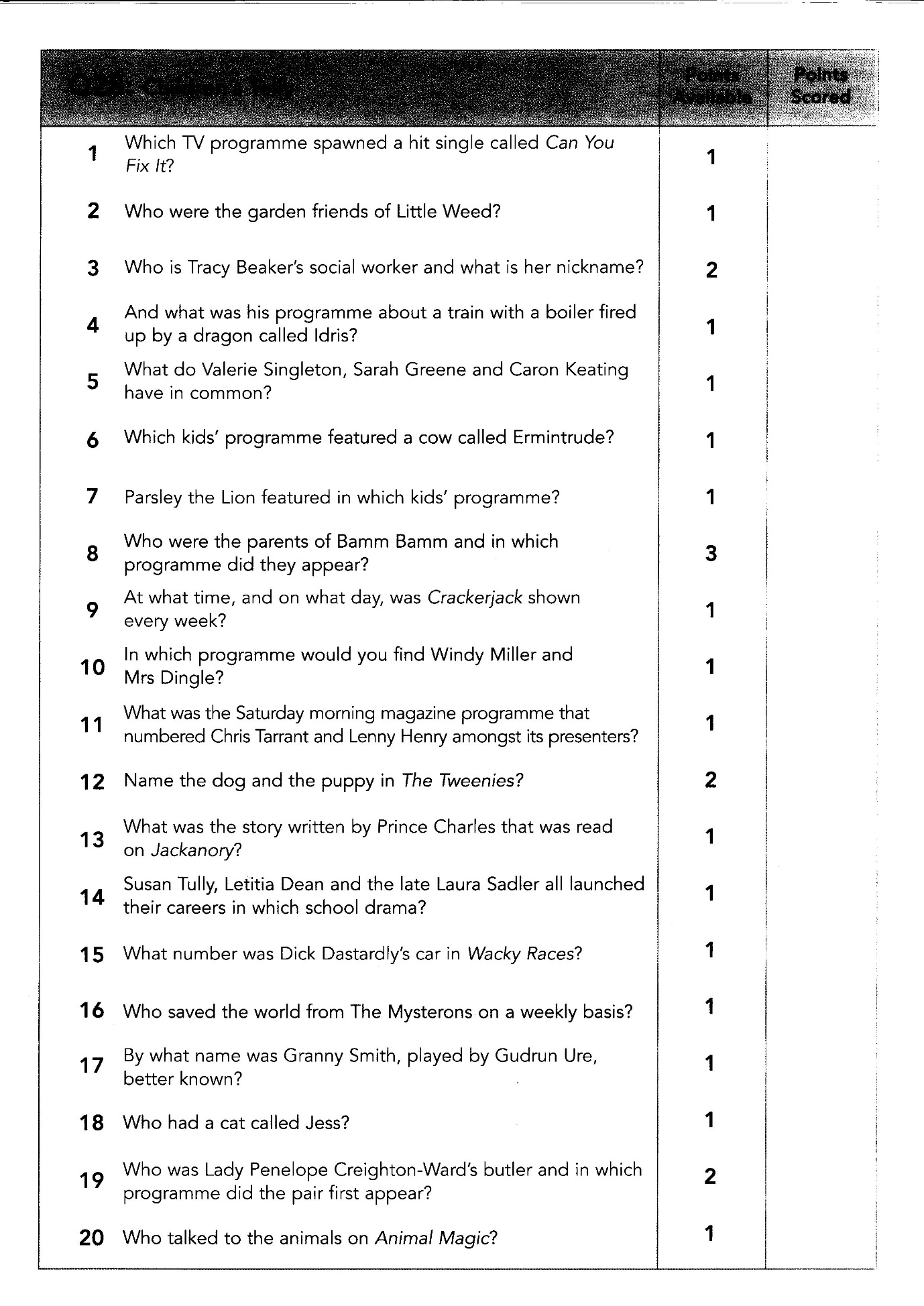 